СУМСЬКА МІСЬКА РАДАVІІ СКЛИКАННЯ ___________ СЕСІЯРІШЕННЯвід ____________2017 року №_______ -МРм. СумиПро звіт першого заступника міського голови Войтенка В.В., заступників міського голови з питань діяльності виконавчих органів ради Дмітрєвської А.І.,Журби О.І., Волошиної О.М.Розглянувши пропозицію депутатських  фракцій у Сумській міській раді «БПП «Солідарність», «За Україну!», ВО «Свобода», керуючись підпунктом 11 частини першої статті 26 Закону України «Про місцеве самоврядування в Україні», Сумська міська рада:ВИРІШИЛА:Звіти першого заступника міського голови Войтенка В.В., заступників міського голови з питань діяльності виконавчих органів ради Дмітрєвської А.І., Журби О.І., Волошиної О.М. взяти до відома.Роботу першого заступника міського голови Войтенка В.В., заступників міського голови з питань діяльності виконавчих органів ради Дмітрєвської А.І., Пака С.Я., Журби О.І., Волошиної О.М. визнати незадовільною.Контроль за виконанням цього рішення покласти на міського голову Лисенка О.М.Міський голова                                                                               О.М.ЛисенкоВиконавеці: Лантушенко Д.С.   	     Крамченков А.Б.             Перепека І.О.Ініціатор розгляду питання – депутатська фракція «БПП «Солідарність» в СМР                                                  депутатська фракція «За Україну!» в СМР                                                  депутатська фракція «Опозиційний блок» в СМРПроект рішення підготовлено: депутатською фракцією «БПП «Солідарність» в СМР                                                    депутатською фракцією   «За Україну!» в СМР                                                    депутатською фракцією «Опозиційний блок» в СМРДоповідач - керівник депутатської фракції  «БПП «Солідарність»  Лантушенко Д.С.ЛИСТ  ПОГОДЖЕННЯ«Про звіт першого заступника міського голови Войтенка В.В., заступниківміського голови з питань діяльності виконавчих органів ради Дмітрєвської А.І.,Пака С.Я., Журби О.І., Волошиної О.М.»Керівник депутатськоїфракції «БПП «Солідарність»	                                         Д.С. ЛантушенкоКерівник депутатськоїфракції «За Україну!»	                                                            А.Б. КрамченковКерівник депутатськоїфракції « Опозиційний блок»	                                                  І.О. ПерепекаНачальник правового управління                                               О.В. ЧайченкоСекретар Сумської міської ради                                                 А.В. БарановПроект рішення підготовлений з урахуванням вимог Закону України «Про доступ до публічної інформації» та Закону України «Про захист персональних даних».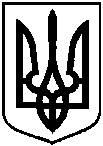                             Проект                       оприлюднено          «___» серпня 2017 року